
Томская область Томский район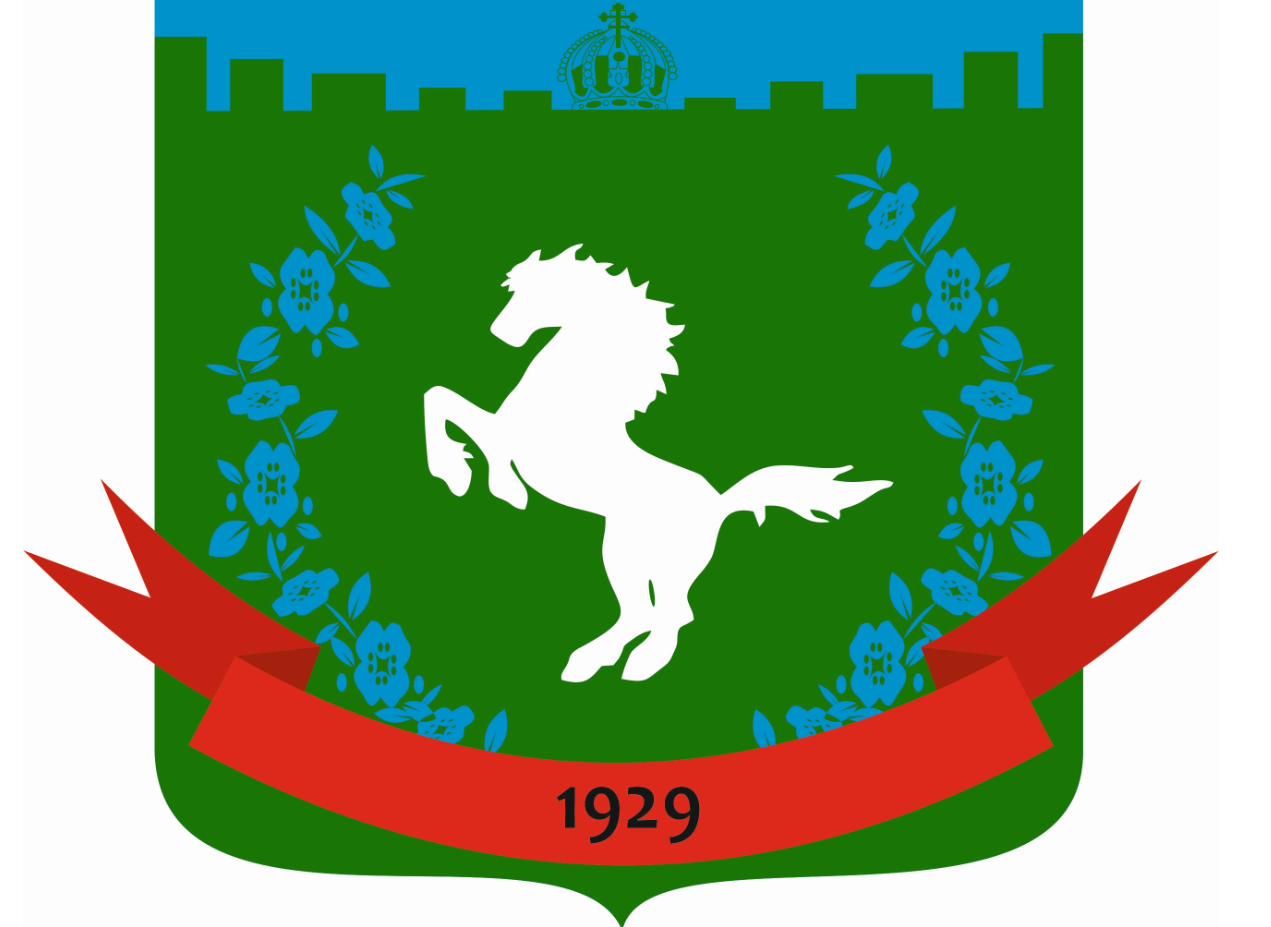 Муниципальное образование «Зональненское сельское поселение»ИНФОРМАЦИОННЫЙ БЮЛЛЕТЕНЬПериодическое официальное печатное издание, предназначенное для опубликованияправовых актов органов местного самоуправления Зональненского сельского поселенияи иной официальной информации                                                                                                                         Издается с 2005г.  п. Зональная Станция                                                                                    № 123/5 от  09.12.2020г.ТОМСКАЯ ОБЛАСТЬ   ТОМСКИЙ РАЙОНАДМИНИСТРАЦИЯ ЗОНАЛЬНЕНСКОГО СЕЛЬСКОГО ПОСЕЛЕНИЯРЕШЕНИЕ №49п. Зональная станция		                                                              		                                                                                                                                                          «09» декабря 2020 г.                                                                   11- очередное собрание V-ого созыва О внесении изменений в решение №43 от 30.11.2020г. «О назначении даты проведении публичных слушаний по рассмотрению проекта внесения изменений в Генеральный план муниципального образования «Зональненское сельское поселение» утвержденный решением Совета Зональненского сельского поселения №38 от 30.04.2015г. и Правила землепользования и застройки муниципального образования «Зональненское сельское поселение» утвержденные решением Совета Зональненского сельского поселения №43 от 10.06.2015г.»Рассмотрев заявление ОАО «Томская домостроительная компания»,СОВЕТ  ЗОНАЛЬНЕНСКОГО СЕЛЬСКОГО  ПОСЕЛЕНИЯ  РЕШИЛ:1. Внести в решение Совета Зональненского сельского поселения №43 от 30.11.2020г. «О назначении даты проведении публичных слушаний по рассмотрению проекта внесения изменений в Генеральный план муниципального образования «Зональненское сельское поселение» утвержденный решением Совета Зональненского сельского поселения №38 от 30.04.2015г. и Правила землепользования и застройки муниципального образования «Зональненское сельское поселение» утвержденные решением Совета Зональненского сельского поселения №43 от 10.06.2015г.»(далее- Решение), следующие изменения:1.1. Наименование решения изложить в следующей редакции: «О назначении даты проведении публичных слушаний по рассмотрению проекта внесения изменений в Генеральный план муниципального образования «Зональненское сельское поселение» утвержденный решением Совета Зональненского сельского поселения №38 от 30.04.2015г.».1.2. Пункт 1 решения изложить в следующей редакции:«Назначить на 30 декабря 2020 года в 14 ч 00 мин и в 18 ч 00 мин проведение публичных слушаний по рассмотрению проекта внесения изменений в Генеральный план муниципального образования «Зональненское сельское поселение» утвержденный решением Совета Зональненского сельского поселения №38 от 30.04.2015г. в части изменения функциональной зоны земельных участков с кадастровыми номерами 70:14:0300092:18101, 70:14:0300092:18100, 70:14:0300092:9210, 70:14:0312002:310 (далее- внесение изменений в Генеральный план)».1.3. Пункт 6 решения изложить в следующей редакции«Предложить гражданам, постоянно проживающим на территории, в отношении которой подготовлен данный проект, правообладателям находящихся в границах этой территории земельных участков и (или) расположенных на них объектов капитального строительства, а также правообладатели помещений, являющихся частью указанных объектов капитального строительства, не позднее пяти дней до даты проведения публичных слушаний направить в комиссию по землепользованию и застройке Администрации Зональненского сельского поселения свои предложения по вынесенному на публичные слушания проекту внесения изменений в Генеральный план. Предложения по вопросу, вынесенному на слушания, могут быть представлены в комиссию по землепользованию и застройке Администрации Зональненского сельского поселения по истечении указанного срока, но не позднее трёх дней со дня проведения слушаний, указанные предложения не подлежат анализу экспертами, но могут быть учтены при принятии решения по вопросу вынесенным на слушания.»1.4. Пункт 7 решения изложить в следующей редакции«Управляющему делами Администрации Зональненского сельского поселения опубликовать настоящее решение, оповещение о начале публичных слушаний по проекту внесения изменений в генеральный план (Приложение №1), материалы по проекту внесения изменений в генеральный план (Приложение №2) в периодическом официальном печатном издании органов местного самоуправления Зональненского сельского поселения «Информационный бюллетень Зональненского сельского поселения» и на официальном сайте Администрации Зональненского сельского поселения в сети Интернет (http://www.admzsp.ru/).»Опубликовать данное решение в официальном издании «Информационный бюллетень муниципального образования «Зональненское сельское поселение» и разместить на официальном сайте Зональненского сельского поселения в сети Интернет (http://www.admzsp.ru).Настоящее решение вступает в силу со дня его официального опубликования.Председатель Совета Зональненского			сельского поселения                                                                          Е.А.КоноваловаГлава поселения(Глава Администрации)                                                                      Е.А.Коновалова